令和5年12月20日令和5年度新人発表採点者　各位 (一社)兵庫県理学療法士会神戸東支部　支部長　西原　浩真採点者をお引き受け頂く先生方へ拝啓　先生方におかれましては時下、益々ご健勝のこととお慶び申し上げます。メールアドレス登録用のフォームとリンクを以下に作成いたしました。いずれかよりログインいただき、誠に勝手ではございますが、R6年1月10日までにご回答の程よろしくお願いいたします。 ・QRコード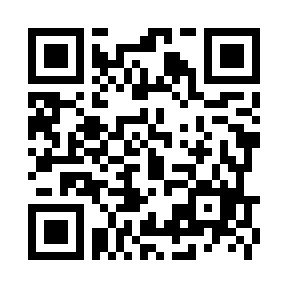 ・URLhttps://forms.gle/TK9cx6RC575qf99a7ご不明な点につきましては以下の連絡先までお願い致します。神戸市立医療センター中央市民病院若田　恭介電話番号：078-302-4321E-mail：kobe.east.pt@gmail.com 